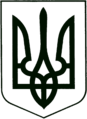 УКРАЇНА
    МОГИЛІВ - ПОДІЛЬСЬКА МІСЬКА РАДА 
   ВІННИЦЬКОЇ ОБЛАСТІВИКОНАВЧИЙ КОМІТЕТ  РІШЕННЯ№256Від 27.08.2021р.                                                       м. Могилів – ПодільськийПро визначення уповноважених посадових осіборгану опіки та піклування на складання протоколів       про адміністративні правопорушення при порушенні прав та законних інтересів дітейКеруючись Законом України «Про місцеве самоврядування в Україні», п.1 ч.1 ст.255 Кодексу України про Адміністративні Правопорушення, Законом України «Про внесення змін до деяких законодавчих актів України щодо створення економічних передумов для посилення захисту права дитини на належне утримання», наказом Міністерства соціальної політики України від 06.08.2019 року №1201 «Про затвердження Інструкції з оформлення посадовими особами органів опіки та піклування матеріалів про адміністративні правопорушення», рішенням 9 сесії міської ради 8 скликання від 30.06.2021 року №280 «Про внесення змін до структури, чисельності, штатів апарату міської ради та її виконавчих органів», з метою забезпечення реалізації прав, свобод та законних інтересів дитини,-  виконком міської ради ВИРІШИВ:1. Визначити уповноваженими посадовими особами органу опіки та піклування на складання протоколів про адміністративні правопорушення відповідно до ч.5, 6 ст.184 та ст.188-50 КУпАП працівників служби у справах дітей міської ради: - Сувалову Лесю Анатоліївну - начальника служби у справах дітей                    Могилів - Подільської міської ради; - Квачко Тетяну Володимирівну - начальника відділу у справах дітей     служби у справах дітей Могилів - Подільської міської ради; - Гоєк Валентину Олександрівну - головного спеціаліста відділу у      справах дітей служби у справах дітей Могилів - Подільської міської      ради.        2. Уповноваженим особам при складанні та оформленні протоколів про адміністративні правопорушення керуватися ст.ст.256, 258 Кодексу України про адміністративні правопорушення та Інструкцієюз оформлення посадовими особами органів опіки та піклування матеріалів про адміністративні правопорушення, затвердженою наказом Міністерства соціальної політики України від 06.08.2019 року №1201.	3. Привести у відповідність з даним рішенням посадові інструкції осіб, уповноважених складати протоколи про адміністративні правопорушення.                                                                            	4. Визначити головного спеціаліста відділу у справах дітей служби у справах дітей міської ради, уповноваженим здійснювати зберігання   бланків протоколів про адміністративні правопорушення, їх видачу та ведення відповідного Журналу.                                                                                              5. Визнати такими, що втратили чинність, рішення виконавчого комітету міської ради від 27.12.2018 року №469 «Про затвердження переліку посадових осіб органу опіки та піклування виконавчого комітету Могилів - Подільської міської ради, які уповноважені складати протоколи про адміністративні правопорушення», від 28.11.2019 року №322 «Про внесення змін до рішення виконавчого комітету Могилів - Подільської міської ради від 27.12.2018 року №469 «Про затвердження переліку посадових осіб органу опіки та піклування виконавчого комітету Могилів - Подільської міської ради, які уповноважені складати протоколи про адміністративні правопорушення» в зв’язку з внесенням змін до структури, чисельності, штатів служби у справах дітей, сім’ї та молоді міської ради.                                                                                                                                       6. Контроль за виконанням даного рішення покласти на заступника міського голови з питань діяльності виконавчих органів Слободянюка М.В..Міський голова                                                          Геннадій  ГЛУХМАНЮК            